20 life skills I can learn at homeTick the ones you can do.Try and learn the ones you find difficult or cannot do.Tie my shoelaces.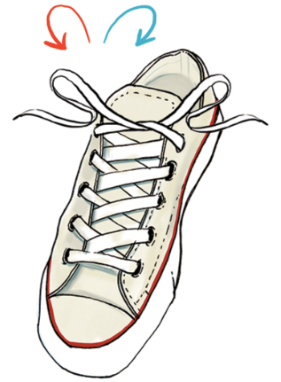 Make my bed.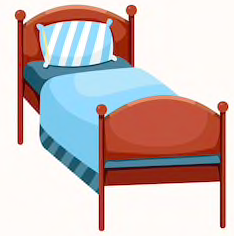 Set the dinner table.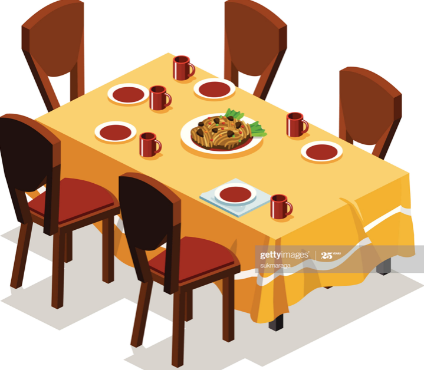 Wash the pots.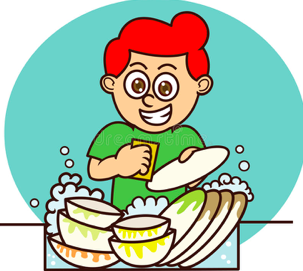 Cook a simple meal. 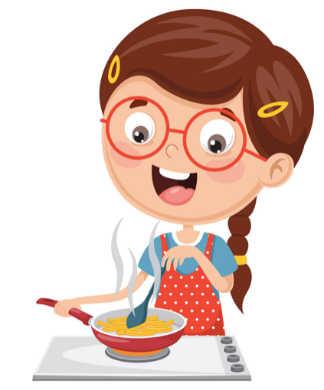 Make myself breakfast.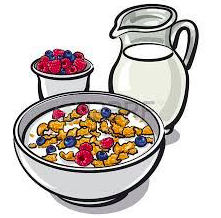 Tell the time. 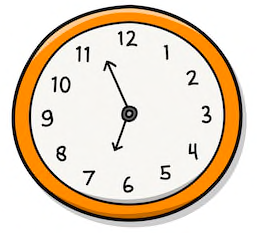 Fasten buttons on my clothes.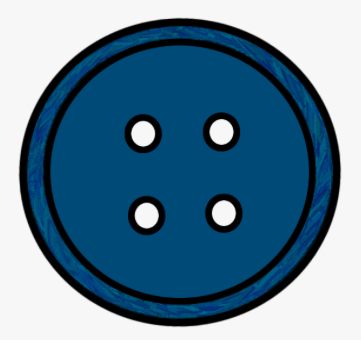 Clean my bedroom.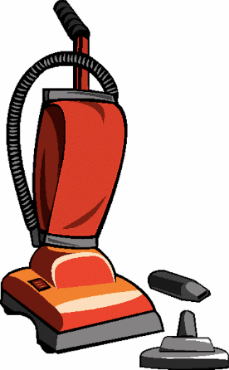 Hang clothes on a hanger.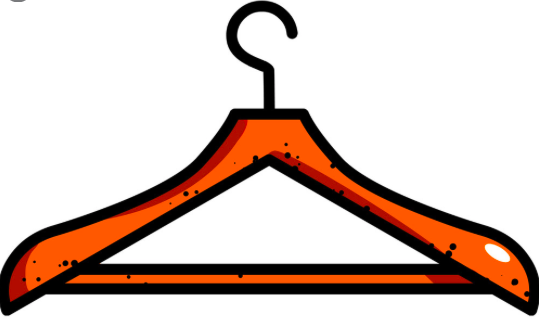 Fold my clothes.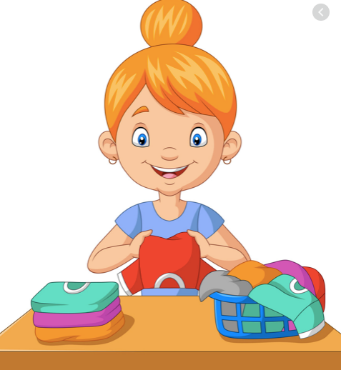 Use a knife and fork. 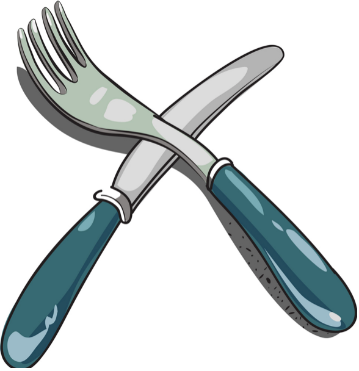 Count money.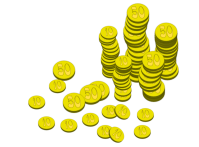 Know who to ring in an emergency.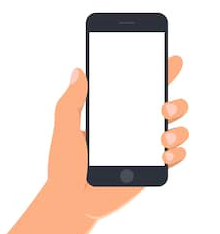 Water and care for plants.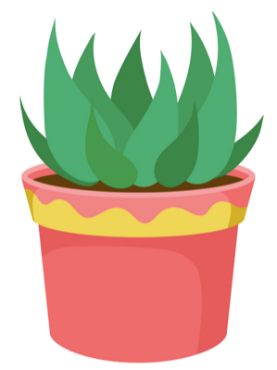 Know my address.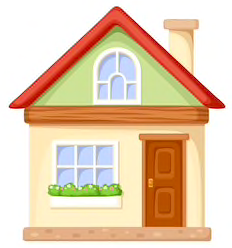 Sort recyclable rubbish.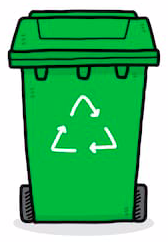 Fasten my coat zip.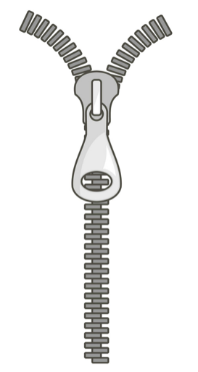 Care for a pet.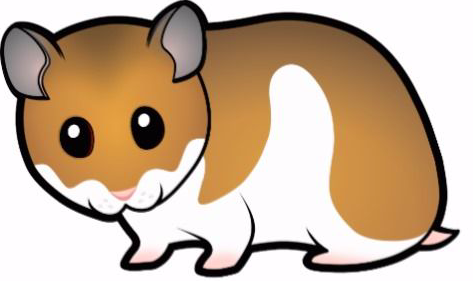 Dress myself.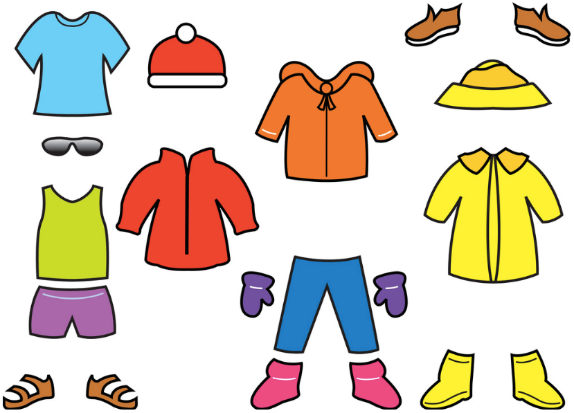 